Best time to call you on at either Primary or Alternate Phone			     		 PM	 AMMay we contact you at work?		 Yes	 NoIf yes, list work number		     		Best time to call		     		 PM	 AMIf you are under 18 and it is required, can you furnish a work permit?		 Yes	 NoHave you submitted an application here before?		 Yes	 NoAre you legally eligible to work in this country?		 Yes	 NoHave you ever been employed here before?		 Yes	 NoType of employment desired:	 Full-Time	 Part-Time	 Temporary	 Seasonal	 Educational Co-OpWill you relocate if the job requires it?	 Yes	 No	Will you travel if the job requires it?	 Yes	 NoAre you able to meet the attendance requirements of the position? 		 Yes	 NoWill you work overtime if required?		 Yes	 NoHave you ever been bonded?		 Yes	 NoHave you ever been convicted of a crime?		 Yes	 NoEMPLOYMENT HISTORYProvide the following information for your past employers assignments or volunteer activities starting with the most recent (use additional sheets if necessary).  Explain any gaps in employment in comment section below.COMMENTS INCLUDING EXPLANATIONS OF ANY GAPS IN EMPLOYMENTEDUCATION BACKGROUNDREFERENCESList the name and telephone number of three business or work references who are not related to you and are not previous supervisors.  If not applicable, list three (3) school or personal references who are not related to you.ADDITONAL INFORMATIONList professional, trade, business, or civic associations and any offices held.  Exclude any memberships which would reveals sex, race, religion, national origin, age, color, disability, or any other similar protected status.LIST SPECIAL ACCOMPLISHMENTS, PUBLICATIONS, AWARDS, ETC.Exclude any membership which would reveal sex, race, religion, national origin, age, color, disability, or any other similar protected status.SKILLS AND QUALIFICATIONSSummary any special training skills, license, and or certificates that may qualify you as being able to perform job-related functions in the position for which you are applying.PLEASE READ AND INITIAL EACH OF THE FOLLOWING PARAGRAPHSThe Fallon Paiute-Shoshone Tribe gives preference to qualified Indian applicants in accordance with Title 25, United States Code (USC) 472, 472a., and 47; Title 25, Code of Federal Regulations, Part 5.If claiming Indian Preference (as a member of U.S. federally recognized Indian Tribe), please provide the following information with an attached copy of Tribal Membership Card.I represent and warrant that I have read and initialed and fully understand the foregoing and am seeking employment under these conditions.Note:  Applicants are kept on file for a period of one (1) yearVOLUNTARY INFORMATION FOR AFFIRMATIVE ACTIONCOMPLETION OF INFORMATION BELOW IS VOLUTARYWe consider all applicants for position without regard to race, color, religion, sex, national origin, citizenship, age, mental or physical disabilities, veteran/reserve/National Guard or any other similar protected status.  We also comply with all applicable laws governing employment practices and do not discriminate on the basis of any unlawful criteria.NOT FOR INTERVIEW PURPOSES.  TO BE FILED SEPARATELY FROM APPLICATION.In an effort to comply with requirements regarding government record keeping, reporting, and other legal obligations which may apply, we invite you to complete this applicant data survey.  Providing this information is STRICTLY VOLUNTARY.  Failure to provide it will not subject you to any adverse personnel decision or action.  Your cooperation is greatly appreciated.Please be advised that this survey is not a part of your official application for employment.  It will not be used in any hiring decision. The information will be used and kept confidential in accordance with applicable laws and regulations.APPLICANT INFORMATIONPLEASE CHECK ONE OF THE FOLLOWING EQUAL EMPLOYMENT OPPORTUNITY IDENTIFICATION GROUPS.	 White (not of Hispanic origin)	 Black (not of Hispanic origin)	 Hispanic	 American Indian/Alaskan	 Asian/Pacific Islander	 OtherFOR ADMINISTRATIVE USE ONLYPosition applied for:			Available			Not Available		Other positions considered for		Hired?	 Yes	 NoPosition Hired for			Date of Hire		From the EEO job classifications listed below, which one best describes the position filled? Official Managers	 Sales Workers	 Operatives (semi-skilled) Professionals	 Office Clerical	 Laborers (unskilled) Technicians	 Craft WorkersNotes:		Completed by			Date		APPLICANT AUTHORITY TO RELEASE INFORMATIONHaving submitted an application for a position with the Fallon Paiute-Shoshone Tribe, I wish them to be informed as to my previous record and character to help in determining my qualifications and suitability to the position which I am making application.For this specific purpose, I hereby authorize the release and full disclosure of any and all information that you may have concerning me, including information of a confidential or privileged nature. Such information is to be released to any duly authorized agent of the Fallon Paiute Shoshone Tribe, upon presentation of this waiver, or a photocopy of this waiver, whether in person, or by mail, fax, or other method of conveyance.This waiver is valid for a period of eighteen (18) months from the date of my signature.  A photocopy of this waiver is to be considered valid as an original of my signature.Examples of types of information I am requesting that you provide include, but are not limited to:  dates of employment, rate of pay, job title, dependability, honesty, attitude toward the job, attitude toward fellow employees, and reason for leaving; education history, medical history, or any personal knowledge you may have concerning my qualifications and suitability.I hereby release you as the custodian of such records and any law enforcement agency, criminal justice agency, social service agency, school, college, university or other educational institution, military organization, hospital or other repository of medical records, credit bureaus, lending institutions, consumer reporting agencies or retail business establishments, including all officers, agents, employees, related personnel, both which may at any time result to me, my heirs, family or associates, because of compliance with this authorization and request to release information or any attempt to comply with it.APPLICANT SIGNED AUTHORITY TO RELEASE INFORMATION:Per the release of information at this time, I		     	, do affirm the Fallon Paiute-Shoshone Tribe may request any needed background (criminal or civil) information to assist in the hiring process.Date of Birth:		     		 Social Security Number:	 XXX - XX - 		     			Last # Numbers ONLYSignature				DateFallon Paiute-Shoshone Tribe565 Rio Vista Drive, Fallon, NV  89406 (775) 423-6075    Fax (775) 423-2134www.fpst.org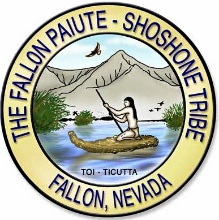 EMPLOYMENT APPLICATIONFALLON PAIUTE-SHOSHONE TRIBE565 Rio Vista Drive, Fallon, NV 89406Phone 775-423-6075  Fax 775-423-2134  www.fpst.org  Email:  jobs@fpst.orgPLEASE PRINTPosition(s) Applied for:Date of Application:Name:LastFirstMiddleAddress:StreetCityStateZip CodePrimary Phone Home   CellAlternate Phone Home   CellIf yes, give datesIf yes, give datesDate available to workIf no, please explainIf yes, please explainDriver’s License No.State:Expiration Date:EmployerEmployerEmployerEmployerDates EmployedDates EmployedSummarize the type of work performed & job responsibilitiesEmployerEmployerEmployerEmployerFromToSummarize the type of work performed & job responsibilitiesAddressJob TitleHourly Rate StartingHourly Rate StartingImmediate Supervisor and TitleImmediate Supervisor and TitleImmediate Supervisor and Title$PerTelephone NumberTelephone NumberReason for LeavingReason for LeavingHourly Rate EndingHourly Rate Ending$PerMay we contact for reference?May we contact for reference?May we contact for reference?May we contact for reference? Yes           No           Later Yes           No           Later Yes           No           Later Yes           No           LaterEmployerEmployerEmployerEmployerDates EmployedDates EmployedSummarize the type of work performed & job responsibilitiesEmployerEmployerEmployerEmployerFromToSummarize the type of work performed & job responsibilitiesAddressJob TitleHourly Rate StartingHourly Rate StartingImmediate Supervisor and TitleImmediate Supervisor and TitleImmediate Supervisor and Title$PerTelephone NumberTelephone NumberReason for LeavingReason for LeavingHourly Rate EndingHourly Rate Ending$PerMay we contact for reference?May we contact for reference?May we contact for reference?May we contact for reference? Yes           No           Later Yes           No           Later Yes           No           Later Yes           No           LaterEmployerEmployerEmployerEmployerDates EmployedDates EmployedSummarize the type of work performed & job responsibilitiesEmployerEmployerEmployerEmployerFromToSummarize the type of work performed & job responsibilitiesAddressJob TitleHourly Rate StartingHourly Rate StartingImmediate Supervisor and TitleImmediate Supervisor and TitleImmediate Supervisor and Title$PerTelephone NumberTelephone NumberReason for LeavingReason for LeavingHourly Rate EndingHourly Rate Ending$PerMay we contact for reference?May we contact for reference?May we contact for reference?May we contact for reference? Yes           No           Later Yes           No           Later Yes           No           Later Yes           No           LaterEmployerEmployerEmployerEmployerDates EmployedDates EmployedSummarize the type of work performed & job responsibilitiesEmployerEmployerEmployerEmployerFromToSummarize the type of work performed & job responsibilitiesAddressJob TitleHourly Rate StartingHourly Rate StartingImmediate Supervisor and TitleImmediate Supervisor and TitleImmediate Supervisor and Title$PerTelephone NumberTelephone NumberReason for LeavingReason for LeavingHourly Rate EndingHourly Rate Ending$PerMay we contact for reference?May we contact for reference?May we contact for reference?May we contact for reference? Yes           No           Later Yes           No           Later Yes           No           Later Yes           No           LaterSchool &AddressNo. of YearsCompletedDegree &DiplomaGPA &Class RankMajorMinorNameTelephoneYears KnownOrganizationOffices HeldI understand that if I am employed, any misrepresentation or material omission made by me on this application will be sufficient cause for cancellation of this application or immediate discharge from the Fallon Paiute-Shoshone Tribe's service whenever it is discovered.InitialI understand that if I am employed, any misrepresentation or material omission made by me on this application will be sufficient cause for cancellation of this application or immediate discharge from the Fallon Paiute-Shoshone Tribe's service whenever it is discovered.I give the Fallon Paiute-Shoshone Tribe the right to contact and obtain information from all references, employers, educational institutions and to otherwise verify the accuracy of the information contained in this application. I hereby release from liability the employer and its representatives for seeking, gathering, and using such information and all other persons, corporations, or organizations for furnishing such information.InitialI give the Fallon Paiute-Shoshone Tribe the right to contact and obtain information from all references, employers, educational institutions and to otherwise verify the accuracy of the information contained in this application. I hereby release from liability the employer and its representatives for seeking, gathering, and using such information and all other persons, corporations, or organizations for furnishing such information.The Fallon Paiute-Shoshone Tribe does not lawfully discriminate in employment, and no question on this application is used for the purpose of limiting or excusing any applicant from consideration for employment on a basis prohibited by local, state, or federal law.InitialThe Fallon Paiute-Shoshone Tribe does not lawfully discriminate in employment, and no question on this application is used for the purpose of limiting or excusing any applicant from consideration for employment on a basis prohibited by local, state, or federal law.If I am hired, I understand that I am free to resign at any time, with or without cause and without prior notice and the employer reserves the same right to terminate my employment at any time, with or without cause and without prior notice, except as may be required by law. This application does not constitute an agreement or contract for employment for any specified period of definite duration. I understand that no representative of the employer, other than an authorized officer, has the authority to make any assurance to the contrary. I further understand that any such assurances must be in writing and signed by an authorized officer.InitialIf I am hired, I understand that I am free to resign at any time, with or without cause and without prior notice and the employer reserves the same right to terminate my employment at any time, with or without cause and without prior notice, except as may be required by law. This application does not constitute an agreement or contract for employment for any specified period of definite duration. I understand that no representative of the employer, other than an authorized officer, has the authority to make any assurance to the contrary. I further understand that any such assurances must be in writing and signed by an authorized officer.I understand it is the Fallon Paiute-Shoshone Tribe's policy not to refuse to hire an individual with a disability because of that person's need for a reasonable accommodation as required by the ADA.InitialI understand it is the Fallon Paiute-Shoshone Tribe's policy not to refuse to hire an individual with a disability because of that person's need for a reasonable accommodation as required by the ADA.I also understand that if I am hired, I will be required to provide proof of identity and legal work authorization.InitialI also understand that if I am hired, I will be required to provide proof of identity and legal work authorization.Tribe/Tribal Affiliate NameMembership #Signature of ApplicantDate SignedNameTelephoneLAST, FIRST, MIDDLELAST, FIRST, MIDDLELAST, FIRST, MIDDLEAddressSTREETCITYSTATEZIPGender Male                     Female Male                     Female Male                     Female Male                     Female Male                     Female Male                     Female Male                     Female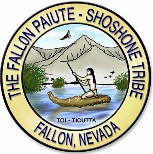 FALLON PAIUTE-SHOSHONE TRIBE565 Rio Vista Drive, Fallon, NV 89406    Telephone (775) 423-6075    Fax (775) 423-2134    Email:  hrmanager@fpst.org